SMLOUVA  O  PROVEDENÍ  UMĚLECKÉHO VÝKONUDALIBOR JANDA-HurikánKamenická 39/303,170 00 Praha 7,ČR                                            Naše korespondenční adresa:IČ:12599981,DIČ:CZ530321144                                                                    Jiřina JandováBank.spojení:Česká spořitelna Praha 7                                                            HurikánČ.ú.:xxxxx                                                                                                                  Bělomlýnská 162Tel:283932005, xxxxx                                                                                        196 00 Praha 9E-mail: xxxxxJiřina Jandová:xxxxxa Karel Murín, manažer D.Jandy, věci organizačnítel.: xxxxx, e-mail: xxxxx /dále jen umělec/aKulturní zařízení města Jičína
Husova 206
506 01 Jičín IČO: 13584430, DIČ:CZ13584430 (v kulturní činnosti není plátce DPH)  zapsaná v Obchodním rejstříku u Kraj. soudu v Hr. Králové, odd. Pr, vložka č. 84zastoupené: Bc. Pavlem Nožičkou (ředitelem)kont. osoba: Dana Vejnárková, tel., mobil: 493 592 793, xxxxx/dále jen objednavatel/Uzavírají následující smlouvu o uskutečnění koncertu                                                „DALIBOR  JANDA  40 LET NA PROFI SCÉNĚ“                                                         Exkluzivní host: Jiřina Anna Jandová1/        Umělec  potvrzuje , že provede /uskuteční/ umělecké  vystoupení, koncert,                                               na základě mailové objednávky  6. 2. 20202 /       Objednané umělecké vystoupení se uskuteční  dne:  9. 11. 2020, pondělí             Místo koncertu: Masarykovo divadlo JIČÍN, adresa: Husova 206
            Typ vystoupení: koncert Dalibor Janda a kapela Prototyp , v celkové délce  90 minut,                                               rozdělený přestávkou              Začátek koncertu:   19 : 00 hod3 /  a/    Objednavatel  uhradí umělci   před vystoupením   tuto  dohodnutou   finanční částku :                   Kč 125 000,-Kč+15%DPH 18 750, -Kč+ náklady na dopravu 6 500,-Kč+ 21%DPH 1365,-Kč,             tj. celkem 151 615,-Kč/slovy jedostopadesátjedtisícšestsetpatnáct/*                                                                                      (Maximální kapacita k sezení 560 osob)              A to  bezhotovostní platbou následovně:               1.zálohová faktury 60%vystavené umělcem č.2020/018 splatná dne 9.10.2020 v částce 90 970,-Kč                2.zálohová faktury 40%vystavené umělcem  č.2020/019 splatná dne 5.11.2020 v částce 60 645,-Kč.*Celková cena zahrnuje honoráře všech vystupujících umělců a jejich veškeré náklady na dopravu, nezahrnuje však  technické zabezpečení koncertu. b/ zajistí  a zaplatí ubytování  v samostatných pokojích po koncertě pro 2 muzikanty, kteří jedou z Havířova     jména: Jaromír Ožana a Michal Rucký c/Technické zabezpečení koncertu bude  hrazeno objednavatelem koncertu  , tedy Kulturním       zařízením města Jičína.
         Technické zabezpečení koncertu:          Jiří Hasman,tel: xxxxx          e-mail: xxxxx          a         Milan Knor, tel xxxxx          e-mail: xxxxx       cena kompletní techniky (zvuk, světla, LED obrazovka, obsluha):         36.000 Kč + DPH 21%, doprava 15 Kč/km z Hořovic  + DPH 21% mýto*       Technika bude placena na základě faktury vystavené  po koncertě panem          Jiřím  Hasmanem  a Milanem  Knorem.4/ Objednavatel se zavazuje, že pro plakát a ostatní PR aktivity koncertu nepoužije     jiný vizuál, než který bude zaslán umělcem. Při použití jiného návrhu může být toto považováno      za porušení smlouvy. Návrh plakátu zašle umělci ke schválení před jeho publikací.5/ 	Umělec  se zavazuje dostavit se na místo uměleckého výkonu dle dispozic objednavatele.       	Umělecké vystoupení provede svědomitě, v daném rozsahu dle ujednání        s objednavatelem, případně dle pokynů režiséra ,dramaturga a .  6/ 	Smluvní strany jsou oprávněny od této smlouvy odstoupit, a to z důvodů zakládající         objektivně nemožnost jejího plnění, dle paragrafu tzv. vyšší moc. V tomto případě         nevzniká žádné ze smluvních stran nárok na úhradu škody.        Neuskuteční  -li se smluvené vystoupení z viny umělce, je ten povinen uhradit objednavateli        vzniklou škodu. Bude-li vystoupení zrušeno vinou objednavatele, který si toto vystoupení         objednal a smluvně potvrdil, vzniká  umělci nárok na úhradu vzniklé  škody, kterou bude        umělec na    objednavateli vymáhat ,a to 50% ceny smluveného honoráře. V případě, že         objednavatel zruší smluvené vystoupení jeden kalendářní měsíc před jeho uskutečněním, má        umělec nárok na  50% částky,která byla dohodnuta za toto umělecké vystoupení / viz bod 3         této smlouvy/.7/ a/Objednavatel  se zavazuje, že v průběhu vystoupení nebudou pořizovány jakékoliv         profesionální filmové záznamy, ať již ze strany pořadatelů, tak diváků bez písemného souhlasu       	umělce. Pokud se takto bude dít, je pořadatel povinen tomuto zabránit.   Umělec bere na vědomí fotodokumentaci pro nekomerční archivní účely pořadatele .      b/	Nevztahuje se na mobilní telefony, jsou výjimkou.8/	Tato smlouva obsahuje dvě přílohy: technické podmínky a repertoárový list  ,které jsou její          nedílnou součástí .9/     Případné spory o nárocích vyplývajících z této smlouvy rozhodují soudy.10/   Smlouva je vyhotovena ve dvou exemplářích, každá ze smluvních stran obdrží po jednom            z nich.11/   Smlouva nabývá platnosti dnem podpisu.12/  Jiná ujednání:         objednavatel zajistí:v rámci této akce umožnění prodeje zvukových nosičů poskytnutí telefonního čísla kontaktní osoby/region managera/ na místě akcena plakátech a veškeré propagaci akce uvedení kromě Dalibora  Jandy i  Jiřinu Annu Jandovouparkování pro 4 osobní vozidla  a pro 2 dodávková vozidla techniky Hasmanhlídané parkoviště po celou dobu koncertu/před i po/ kamerovým systémem nebo hlídačem.5 osob - pomocníků účinkujícím před i po koncertě3 osoby –ochrankaumělec má nárok na  20 volných vstupenek na akci, pokud bude chtít využítzákaz vnášení jídla a nápojů do prostoru sálu.Zákaz prodeje tvrdého alkoholu během koncertu, pouze pivo a vínoUmělec a jeho tým nese plnou odpovědnost za bezpečnost veškerých prvků dekorace i dekorace jako celku realizované umělcem, jeho zaměstnanci nebo dalšími s ním spolupracujícími osobami, z hlediska ochrany zdraví a života. KZMJ nenese jakoukoli odpovědnost za bezpečnost dekorace realizované spolupořadatelem, jeho zaměstnanci nebo dalšími s ním spolupracujícími osobami.Umělec a jeho tým smí používat a obsluhovat technická zařízení a vybavení divadla pouze v souladu s pokyny nebo za účasti pověřeného pracovníka KZMJ.Umělec a jeho tým se zavazuje při své činnosti v prostorách dle této smlouvy dodržovat pokyny určených pracovníků KZMJ týkající se dodržování čistoty, požárních a bezpečnostních předpisů. Umělec a jeho tým plně zodpovídá za bezpečnost svých zaměstnanců a osob určených k představení. Bere na vědomí, že v prostorách je absolutní zákaz kouření a zavazuje se jej v plném rozsahu dodržovat. Vzhledem k tomu, že tato smlouva podléhá zveřejnění podle zákona č. 340/2015 Sb., o zvláštních podmínkách účinnosti některých smluv, uveřejňování těchto smluv a o registru smluv (zákon o registru smluv), smluvní strany se dohodly, že KZMJ, jenž je povinným subjektem dle ust. § 2 odst. 1 tohoto zákona, zašle nejpozději do 30 dnů od uzavření smlouvu včetně metadat ve smyslu ust. § 5 odst. 2 a 5 zákona správci registru smluv k uveřejnění s vyloučením, resp. znečitelněním těch informací, které jsou ze zákona vyňaty z povinnosti uveřejnění. Druhá smluvení strana bere na vědomí, že tato smlouva včetně všech jejích příloh a případných dodatků bude uveřejněna v registru smluv v souladu s příslušnými právními předpisy a výslovně prohlašuje, že veškeré informace, skutečnosti a veškerá dokumentace týkající se plnění dle této smlouvy, které jsou případně předmětem obchodního tajemství a považují se za důvěrné předem KZMJ písemně a jasně označila a nejsou obsaženy v této smlouvě.Tato smlouva nabývá platnosti po podpisu obou stran v den, kdy KZMJ zveřejnění tuto smlouvu v registru smluv. Je vyhotovena ve dvou provedeních, přičemž každé má platnost originálu. Každá strana obdrží po jednom vyhotovení.14/   Smluvní strany prohlašují, že si tuto smlouvu vč. příloh přečetly, obsahu porozuměly, jejich           vůle  je svobodná a prostá omylu, důkazem toho je vlastnoruční podpis.V Praze dne   …................................                                                              …..........................................            Dalibor Janda                                                             Kulturní zařízení města Jičína
                     umělec                                                                                objednavatelPřílohy: 	Příloha č.1– Technické požadavky+ Stage Plan		Příloha č. 2 – Repertoárový listPříloha   č.1:TECHNICKÉ A ORGANIZAČNÍ PODMÍNKY PRO KONCERT DALIBORA JANDY Elektrické přípojkyTyppřípojky:třífázovás pracovníochranouzemí( 5-tipínová)Technika   s sebouvozíiredukce4pinů.Přípojkamusíodpovídatčeskéstátnínormě.Parametrypřípojky:1x3x400V( 32A),každáfázejištěna ( ).Přípojkaelektrickéhoproudumusíbýtumístěnanajevišti.Připřípravěmusíbýtcelýsálřádněosvětlen.Podium min  5 hodinpředkoncertemmusíbýtpřipravenopodiumominimálníchrozměrech     10 x  nebo 8 x      Praktikábl pod bicí rozměr   3x2 m, výška cca 40 cm     Praktikábl pod klávesy rozměr   3x2 m, výška cca 20 cmZvuková a světelná režieUprostředhledištěve2/3sáluodpódiapořadatelzajistípracovištěprozvukovouasvětelnourežii2x2m.2xstůlopotřebnýchrozměrech+dvěžidlePříjezdtechnikyMin 5hodinpředzačátkem.V tutodobujepotřebazajistit2pomocníkynastěhováníaparaturymin.18let( nepodvlivemalkoholuadrog ) Ostatní-přítomnostmístníhotechnikapoceloudobupropřípadvýpuprouduapod.          -pořadatel zajistí 1 osobu pro obsluhu pohyblivého bodového světla -hlídanéparkovištěpoceloudobukoncertu( předipo)kamerovýmsystémem a nebo hlídačem.ORGANIZAČNÍPOŽADAVKYKONCERTUV zázemí( v nejbližšímožnévzdálenostiodjeviště ) 2 čistéuzamykatelnéšatny–DaliborJanda–min.teplota,teplávoda,mýdlo,osvětlenézrcadlo,věšákys ramínkynakostýmy.ČistéWCv bezprostřednívzdálenostiodšaten,kterébudemítDaliborJandaamanagementk dispozici.NaWCčistýručník,mýdloatoaletnípapír.Občerstvení   jemně perlivá voda, káva, coca cola, popř. teplé jídlo na osobu po koncertě dle domluvyNavhodnémmístěípřipravitdvastolys bílýmubrusem,dvěžidleaosvětleníproprodejCD,DVD,knihaplakátůapodProsímeodůslednédodrženívšechtechnickýchaorganizačních  podmínek!!Děkujeme Stage Plan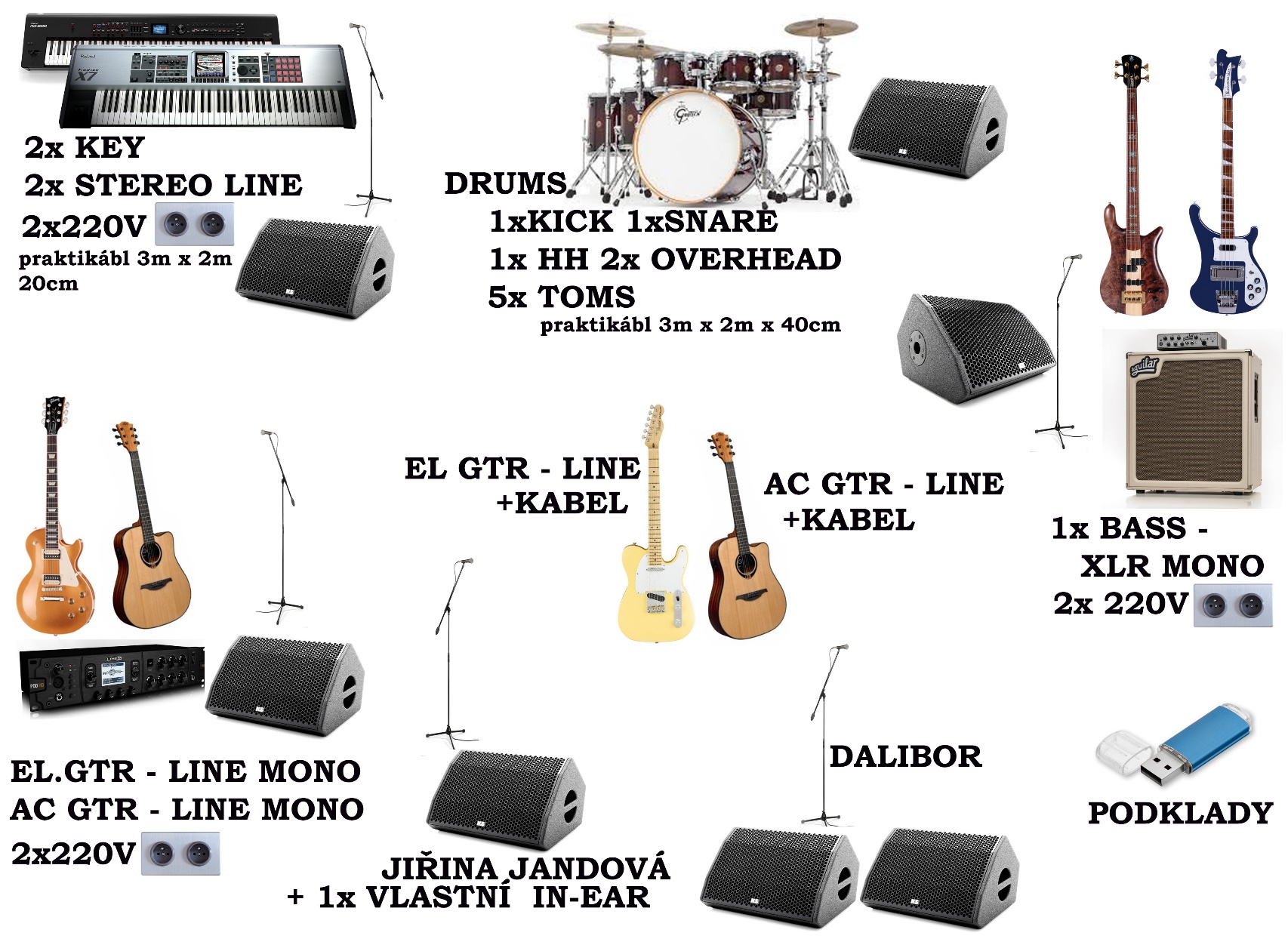 Příloha č.2:Repertoárový list pro OSABude včas dodán před koncertem dle jeho finálního dramaturgického plánu .